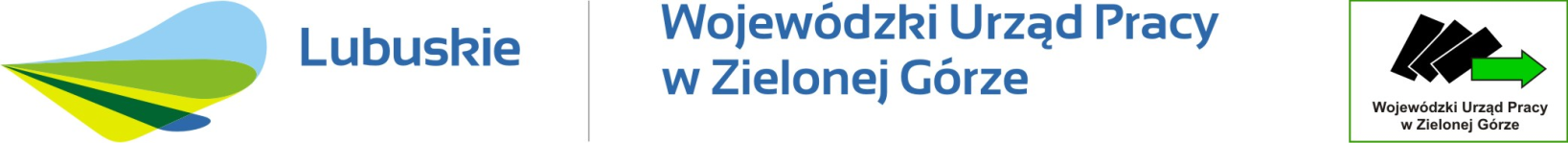 Bezrobotne kobiety 
na lubuskim rynku pracy 
w I półroczu 2019 roku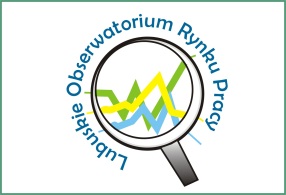 Zielona Góra, październik 2019 rokuWprowadzenieAnaliza „Bezrobotne kobiety na lubuskim rynku pracy” przygotowana została po raz kolejny przez Obserwatorium Rynku Pracy  Wojewódzkiego Urzędu Pracy w Zielonej Górze. Celem niniejszej analizy jest rozpoznanie sytuacji kobiet, ale także mężczyzn na lubuskim rynku pracy w I półroczu 2019 roku oraz pokazanie zmian zachodzących w strukturze bezrobotnych z uwzględnieniem kategorii płci. Tak jak w poprzednich publikacjach, materiał ten zawiera informacje analityczno – statystyczne, dotyczące sytuacji zarówno kobiet, jak i mężczyzn na rynku pracy w regionie. Przedstawione zostały informacje o stanie i strukturze bezrobocia, aktywności w poszukiwaniu pracy z uwzględnieniem podobieństw i różnic, charakterystycznych dla poszczególnych płci. Autorzy za pomocą cyklicznych analiz pragną przybliżyć i szczegółowiej zapoznać osoby zajmujące się problemami rynku pracy z trendami odnośnie  bezrobocia kobiet, jak i mężczyzn na lubuskim rynku pracy. Materiał ten może również inspirować projektodawców zamierzających aplikować o środki  
z Europejskiego Funduszu Społecznego do opracowywania programów poprawiających pozycję poszczególnych grup kobiet i mężczyzn na lubuskim rynku pracy.W zakresie informacji o strukturze i aktywizacji bezrobotnych kobiet i mężczyzn wykorzystano dane ze sprawozdawczości sporządzonej przez powiatowe urzędy pracy w ramach realizacji rozporządzenia Rady Ministrów w sprawie programu badań statystycznych statystyki publicznej.Opracowanie zawiera część opisową oraz zestawienie danych w ujęciu tabelarycznym.Bezrobocie rejestrowaneNa koniec czerwca 2019 roku w rejestrach powiatowych urzędów pracy województwa lubuskiego odnotowano 19.507 bezrobotnych, w tym 11.718 kobiet. W porównaniu z analogicznym okresem roku poprzedniego nastąpił zarówno spadek liczby bezrobotnych ogółem (2.361 osób), jak i liczby kobiet (o 1.336 osób).Tabela 1. Liczba bezrobotnych ogółem, w tym kobiet według powiatów – stan na 30 czerwca danego rokuŹródło: opracowanie własne na podstawie danych z powiatowych urzędów pracy.Sytuacja bezrobotnych w poszczególnych powiatach w omawianym półroczu była zróżnicowana. W trzynastu powiatach województwa lubuskiego odnotowano zmniejszenie liczby bezrobotnych ogółem, jak i wśród kobiet. Największy spadek liczby bezrobotnych kobiet miał miejsce w powiatach: nowosolskim (spadek o 308 osób), krośnieński (spadek o 224 osoby), żarskim (spadek o 166 osób). Najmniejszy spadek miał miejsce w powiecie gorzowskim ziemskim, gdzie wyniósł 12 osób. Wzrost odnotowano w powiecie słubickim (o 27 kobiet).Bezrobotne kobiety w czerwcu 2019 r. stanowiły 60,1% ogółu bezrobotnych. Porównując do czerwca 2018 r. nastąpił wzrost odsetka o 0,4 punktu procentowego. W I półroczu 2019 roku we wszystkich powiatach odsetek kobiet przekroczył 50% ogółu bezrobotnych. Największy odsetek odnotowano w powiatach: gorzowskim ziemskim, nowosolskim, żagańskim. Tabela 2. Udział kobiet wśród bezrobotnych ogółem według powiatów – stan na koniec czerwca danego rokuŹródło: opracowanie własne na podstawie danych z powiatowych urzędów pracy.W I półroczu 2019 roku odnotowano spadek skali napływu bezrobotnych ogółem (o 2.917 osób w porównaniu z I półroczem 2018 roku), w tym także bezrobotnych kobiet (odpowiednio o 1.423 osoby). Tabela 3. Napływ bezrobotnych ogółem, w tym kobiet według powiatów – I półrocze danego rokuŹródło: opracowanie własne na podstawie danych z powiatowych urzędów pracy.Spadek napływu bezrobotnych ogółem wystąpił w lubuskich powiatach (wyjątek stanowi powiat słubicki, gdzie odnotowano wzrost o 6 osób). Największy w powiecie zielonogórskim grodzkim (spadek o 379 osób). Natomiast wśród kobiet spadek wystąpił w 13 powiatach. Największy w powiecie nowosolskim (spadek o 203 osób).Analizując napływ bezrobotnych w I półroczu 2019 roku odsetek kobiet nie przekroczył 50% w 8 powiatach. Podobnie było w I półroczu 2018 roku. Tabela 4. Udział kobiet w napływie ogółem według powiatów – I półrocze danego rokuŹródło: opracowanie własne na podstawie danych z powiatowych urzędów pracy.Tabela 5. Bezrobotni poprzednio pracujący i dotychczas niepracujący zarejestrowani w okresie sprawozdawczym według płci – I półrocze danego rokuŹródło: opracowanie własne na podstawie danych z powiatowych urzędów pracy.Okres od stycznia do czerwca 2019 r. przyniósł w przypadku kobiet spadek napływu do bezrobocia o 1.423 osoby, zaś wśród mężczyzn o 1.494 osoby. Wśród mężczyzn spadła liczba osób bezrobotnych dotychczas niepracujących – o 412 osoby, wśród kobiet liczba rejestrujących również zmniejszyła się o 281 osób. Osoby zwolnione z przyczyn dotyczących zakładów pracy stanowiły w I półroczu 2019 roku 3,5% ogółu napływu do bezrobocia. Odsetek ten w przypadku kobiet stanowił 3,6%, natomiast wśród mężczyzn 3,3%.Tabela 6. Struktura wg płci bezrobotnych poprzednio pracujących i dotychczas niepracujących zarejestrowanych w okresie sprawozdawczym – I półrocze danego rokuŹródło: opracowanie własne na podstawie danych z powiatowych urzędów pracy.W I półroczu 2019 roku przewaga mężczyzn wystąpiła wśród rejestracji osób poprzednio pracujących, zaś kobiet – osób zwolnionych z przyczyn dotyczących zakładu pracy oraz osób dotychczas niepracujących.W okresie sześciu miesięcy 2019 roku wyrejestrowano łącznie 24.523 osoby, czyli o 2.960 osób mniej niż w analogicznym okresie 2018 roku. W tym samym okresie wyrejestrowano o 1.466 kobiet mniej niż w roku poprzednim.Tabela 7. Odpływ bezrobotnych, w tym kobiet, według powiatów – I półrocze danego rokuŹródło: opracowanie własne na podstawie danych z powiatowych urzędów pracy.W 14 powiatach odnotowano spadek odpływu bezrobotnych ogółem, w tym największy w powiecie żagańskim (spadek o 494 osoby) i nowosolskim (odpowiednio 421 osób). Również w tym samym okresie odnotowano spadek odpływu bezrobotnych kobiet w 14 powiatach, przy czym największy w powiecie żagańskim (spadek o 266 osób) oraz gorzowskim grodzkim i nowosolskim (o 201 osób).Tabela 8. Udział kobiet w odpływie ogółem – I półrocze danego rokuŹródło: opracowanie własne na podstawie danych z powiatowych urzędów pracy.W omawianym półroczu odsetek kobiet stanowiących większość w odpływie ogółem wystąpił w 7 powiatach, rok wcześniej wystąpił w 6 powiatach. Główną przyczyną wyłączeń z rejestru osób bezrobotnych, stanowiących ponad 1/3 wyłączeń, było podjęcie pracy niesubsydiowanej (36,9% wyłączeń), drugą najczęstszą przyczyną było niepotwierdzenie gotowości do pracy lub odmowa bez uzasadnionej przyczyny przyjęcia propozycji zatrudnienia (łącznie odpowiednio 31,5%). Przyczyny wyłączeń w I półroczu 2019 r. w przypadku kobiet i mężczyzn nieznacznie różnią się. W przypadku kobiet głównymi przyczynami były: podjęcie pracy niesubsydiowanej (39,3%), niepotwierdzenie gotowości do pracy (16,2%) i dobrowolna rezygnacja ze statusu bezrobotnego (12,1%). Dla mężczyzn głównymi przyczynami były: podjęcie pracy niesubsydiowanej (34,6%), niepotwierdzenie gotowości do pracy (27,5%) oraz podjęcie pracy subsydiowanej (10,3%). Szczegółowe zestawienie przyczyn wyłączeń z ewidencji osób bezrobotnych przedstawia tabela poniżej.Tabela 9. Przyczyny wyłączeń z rejestru osób bezrobotnych według płci – I półrocze danego rokuŹródło: opracowanie własne na podstawie danych z powiatowych urzędów pracy.Struktura bezrobotnychStruktury bezrobotnych kobiet i mężczyzn, w porównaniu do poprzedniego roku nie zmieniły się. Jednocześnie nie były jednakowe, struktury bezrobotnych kobiet różniły się od struktur bezrobotnych mężczyzn. Biorąc pod uwagę wiek większy udział w strukturze kobiet, niż w strukturze mężczyzn, wystąpił w kategorii wiekowej 18-44 lata, mniejszy zaś w kategorii – 45 i więcej. Największy odsetek wśród kobiet stanowiły osoby w przedziale wiekowym 25 – 34 lata, natomiast wśród mężczyzn – 35-44 lata.Wykres 1. Struktura bezrobotnych kobiet i mężczyzn według wieku – stan na 30.06.2019 rokuŹródło: opracowanie własne na podstawie danych z powiatowych urzędów pracy.W przypadku wykształcenia większy udział w strukturze kobiet, niż w strukturze mężczyzn, był w przypadku wykształcenia wyższego, policealnego i średniego zawodowego oraz średniego ogólnokształcącego, mniejszy zaś – wykształcenia zasadniczego zawodowego oraz gimnazjalnego i poniżej.Wykres 2. Struktura bezrobotnych kobiet i mężczyzn według wykształcenia – stan na 30.06.2019 rokuŹródło: opracowanie własne na podstawie danych z powiatowych urzędów pracy.Większy udział w strukturze kobiet, niż w strukturze mężczyzn, odnotowano dla osób nieposiadających stażu pracy lub krótki staż pracy (głównie do 10 lat), mniejszy zaś – w przypadku osób ze stażem pracy powyżej 10 lat.Wykres 3. Struktura bezrobotnych kobiet i mężczyzn według stażu pracy – stan na 30.06.2019 rokuŹródło: opracowanie własne na podstawie danych z powiatowych urzędów pracy.Większy udział w strukturze mężczyzn, niż w strukturze kobiet, wystąpił wśród osób, które pozostają bez pracy do 6 miesięcy, mniejszy zaś w grupie osób przebywających bez pracy powyżej 6 miesięcy.Wykres 4. Struktura bezrobotnych kobiet i mężczyzn według czasu pozostawania bez pracy 
– stan na 30.06.2019 rokuŹródło: opracowanie własne na podstawie danych z powiatowych urzędów pracy.Tabela 10. Wzrost/spadek liczby bezrobotnych na koniec I półrocza 2019 roku w porównaniu z analogicznym okresem roku poprzedniego według płciŹródło: opracowanie własne na podstawie danych z powiatowych urzędów pracy.W analizowanym półroczu panował trend spadkowy wśród kobiet i mężczyzn z uwzględnieniem wieku, wykształcenia, stażu pracy i czasu pozostawania bez pracy. Swego rodzaju wyznacznikiem sytuacji osób na rynku pracy jest odsetek osób długotrwale bezrobotnych w danej grupie. Problem ten przedstawiają poniższe wykresy.Wykres 5. Odsetek osób poszukujących pracy powyżej 12 miesięcy według wieku i płci – stan na koniec czerwca 2019 rokuŹródło: opracowanie własne na podstawie danych z powiatowych urzędów pracy.Wykres 6. Odsetek osób poszukujących pracy powyżej 12 miesięcy według wykształcenia i płci – stan na koniec czerwca 2019 roku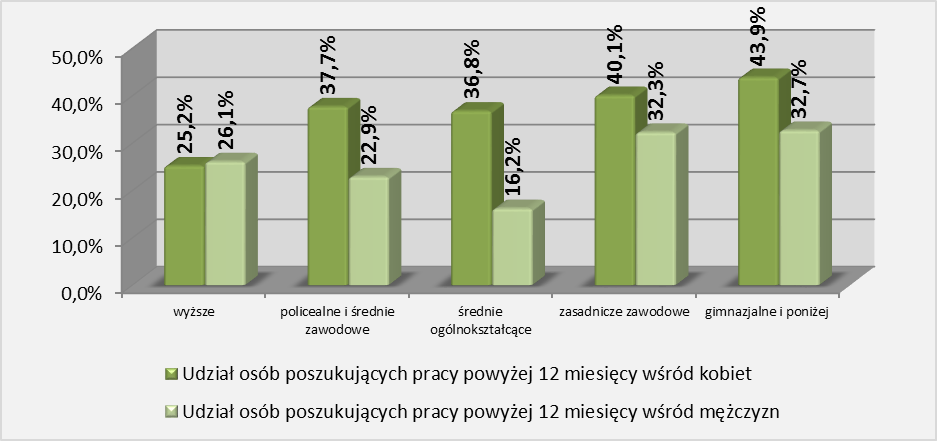 Źródło: opracowanie własne na podstawie danych z powiatowych urzędów pracy.Wykres 7. Odsetek osób poszukujących pracy powyżej 12 miesięcy według stażu pracy i płci – stan na koniec czerwca 2019 rokuŹródło: opracowanie własne na podstawie danych z powiatowych urzędów pracy.W większości grup wśród bezrobotnych kobiet odnotowano wyższe odsetki osób poszukujących pracy powyżej 12 miesięcy, niż wśród bezrobotnych mężczyzn. Wyjątek stanowiły tylko osoby w wieku 60 lat i więcej (co związane jest z wiekiem emerytalnym), posiadające wykształcenie wyższe oraz staż pracy większy niż 10 lat.Bezrobotni w szczególnej sytuacji na rynku pracyNa koniec czerwca 2019 roku liczba bezrobotnych w szczególnej sytuacji na rynku pracy, w porównaniu z analogicznym okresem roku poprzedniego, spadła o 2.131 osób. Przy czym, uwzględniając podział ze względu na płeć odnotowano spadek w tej kategorii bezrobotnych, wśród kobiet o 829 osób, wśród mężczyzn o 1.302 osoby.Tabela 11. Bezrobotni w szczególnej sytuacji na rynku pracy według płci – stan na koniec I półrocza danego rokuŹródło: opracowanie własne na podstawie danych z powiatowych urzędów pracy.Spadek liczby bezrobotnych kobiet, jak i mężczyzn odnotowano we wszystkich grupach bezrobotnych w szczególnej sytuacji na rynku pracy.Przewagę kobiet, zarówno w I półroczu 2018 roku, jak i w I półroczu 2019 roku, odnotowano w następujących 7 grupach: osoby do 30 roku życia, w tym do 25 roku życia, długotrwale bezrobotni, korzystający ze świadczeń z pomocy społecznej, posiadający co najmniej jedno dziecko do 6 roku życia, posiadający co najmniej jedno dziecko niepełnosprawne do 18 roku życia, niepełnosprawni.Tabela 12. Struktura według płci bezrobotnych w szczególnej sytuacji na rynku pracy 
– stan na koniec I półrocza danego rokuŹródło: opracowanie własne na podstawie danych z powiatowych urzędów pracy.Porównując I półrocze 2019 r., do I półrocza 2018 r. nie odnotowano zmiany w grupie, w której mężczyźni przeważali. Była to grupa: osoby powyżej 50 roku życia.Bezrobotni według zawoduPodobnie jak w latach poprzednich wystąpiło zróżnicowanie bezrobotnych w zawodach biorąc pod uwagę płeć. Odnotowano zawody typowo kobiece, jak również i męskie. Zdecydowaną przewagę bezrobotnych kobiet (powyżej 95%) odnotowano w następujących zawodach: sprzedawca z branży spożywczej, księgowy, szwaczka ręczna, szwaczka maszynowa, sprzątaczka biurowa, fryzjer, krawiec, technik hotelarstwa.Tabela 13. Bezrobotni według zawodu, w tym kobiety – stan na koniec I półrocza danego rokuŹródło: opracowanie własne na podstawie danych z powiatowych urzędów pracy.Uwaga: Tabela obejmuje zawody, w których odnotowano przynajmniej 50 bezrobotnych na koniec danego okresu sprawozdawczego. Kolory oznaczają: zielony – największe wartości, żółty – pośrednie, zaś czerwony – najmniejsze. Kolor akwamaryna – zawód, w którym odnotowano w przynajmniej jednym okresie sprawozdawczym większość kobiet.Zawodami typowo męskimi w omawianym półroczu były następujące zawody: kierowca samochodu ciężarowego, pomocniczy robotnik budowlany, hydraulik, mechanik samochodów osobowych, kierowca ciągnika rolniczego, drwal/ pilarz drzew.Zróżnicowanie bezrobocia kobiet w wymiarze lokalnymUdział kobiet w ogółem zarejestrowanych bezrobotnych w powiatach różnicuje się biorąc pod uwagę poszczególne gminy.Tabela 14. Udział kobiet wśród bezrobotnych ogółem według gmin – stan na koniec czerwca 2019 rokuŹródło: opracowanie własne na podstawie danych z powiatowych urzędów pracy.Uwaga: Kolory oznaczają: zielony – najmniejsze wartości, żółty – pośrednie, zaś czerwony – największe.W I półroczu 2018 roku we wszystkich gminach województwa lubuskiego odsetek kobiet bezrobotnych wśród ogółu przekroczył próg 40,0%.Najniższy udział kobiet zarejestrowano w gminie Lubniewice (43,5%), najwyższy w gminie Bytnica (78,3%). Przykładem powiatu o dużym zróżnicowaniu był powiat sulęciński, gdzie odsetek kobiet wśród bezrobotnych ogółem wynosił na koniec czerwca 2018 roku 50,7%. Rozpiętość między najniższym udziałem kobiet (Lubniewice – 43,5%), a najwyższym (Słońsk – 71,2%) wyniosła 27,7 punktu procentowego. PodsumowanieKoniec czerwca 2019 roku przyniósł wyraźny spadek liczby bezrobotnych ogółem o 2.361 osób (stan na koniec czerwca – 19.507). Liczba bezrobotnych kobiet także uległa zmniejszeniu –  spadek o 1.336 osób (stan na koniec czerwca 11.718). Spadek liczby kobiet nie przełożył się na spadek udziału kobiet w ogółem bezrobotnych, wręcz przeciwnie nastąpił wzrost o 0,4 punktu procentowego (I półrocze 2018 r. – 59,7% kobiet do ogółu bezrobotnych, I półrocze 2019 r. – 60,1%).W większości powiatów odnotowano zmniejszenie liczby bezrobotnych ogółem, jak i wśród kobiet. Wyjątek stanowił powiat słubicki, gdzie nastąpił wzrost.Na koniec czerwca 2019 roku udział bezrobotnych kobiet we wszystkich powiatach przekroczył 50%. Największy odsetek wystąpił w powiatach: gorzowskim ziemskim, nowosolskim, żagańskim. Analizując strukturę napływu i odpływu bezrobotnych kobiet w I półroczu 2019 roku, w napływie odsetek przekraczający 50% wystąpił w 6 powiatach: gorzowskim ziemskim, strzelecko-drezdeneckim, zielonogórskim ziemskim i grodzkim, żagańskim, żarskim. Natomiast w odpływie odsetek przekraczający 50% wystąpił w 7 powiatach (dodatkowo powiat nowosolski).Głównymi przyczynami wyłączeń wśród kobiet i mężczyzn były: podjęcie pracy niesubsydiowanej (odpowiednio 39,3% i 34,6%) oraz niepotwierdzenie gotowości do pracy (odpowiednio 16,2% i 27,5%). Trzecią najczęstszą przyczyną wśród kobiet była dobrowolna rezygnacja ze statusu bezrobotnego – 12,1%, u mężczyzn – podjęcie pracy subsydiowanej – 10,3%.Struktury bezrobotnych kobiet i mężczyzn nie były jednakowe. Większy udział w strukturze kobiet, niż w strukturze mężczyzn, wystąpił:w kategorii wiekowej 18 – 44 lata,z wykształceniem wyższym, policealnym i średnim zawodowym oraz średnim ogólnokształcącym,głównie dla osób bez stażu pracy lub ze stażem pracy do 10 lat,przebywających bez pracy powyżej 6 miesięcy. W większości grup wśród bezrobotnych kobiet odnotowano wyższe odsetki osób poszukujących pracy powyżej 12 miesięcy. Wyjątek stanowiły osoby w wieku 60 lat i więcej, posiadające wykształcenie wyższe oraz staż pracy większy niż 10 lat.Przewagę kobiet w I półroczu 2019 roku, odnotowano w następujących grupach bezrobotnych w szczególnej sytuacji na rynku pracy: osoby do 30 roku życia, w tym do 25 roku życia, długotrwale bezrobotne, korzystające ze świadczeń z pomocy społecznej, posiadający co najmniej jedno dziecko do 6 roku życia, posiadający co najmniej jedno dziecko niepełnosprawne do 18 roku życia,  niepełnosprawni. Przewaga mężczyzn wystąpiła natomiast w grupie osób powyżej 50 roku życia.Podobnie jak w latach poprzednich wystąpiło zróżnicowanie bezrobotnych w zawodach biorąc pod uwagę płeć. Odnotowano zawody typowo kobiece, jak również i męskie. Zdecydowaną przewagę bezrobotnych kobiet (powyżej 95%) odnotowano w następujących zawodach: sprzedawca z branży spożywczej, księgowy, szwaczka ręczna, szwaczka maszynowa, sprzątaczka biurowa, fryzjer, krawiec, technik hotelarstwa. Równocześnie w I półroczu 2019 roku nie odnotowano kobiet w następujących zawodach: kierowca samochodu ciężarowego, pomocniczy robotnik budowlany, hydraulik, mechanik samochodów osobowych, kierowca ciągnika rolniczego, drwal/ pilarz drzew.Aneks statystycznyTabela 1. Struktura bezrobotnych w I półroczu 2019 rokuŹródło: sprawozdania MRPiPS-01 powiatowych urzędów pracy.Uwaga: numeracja wierszy i kolumn zaczerpnięta ze wzoru sprawozdania MRPiPS-01.Tabela 2. Bilans bezrobotnych w I półroczu 2019 rokuŹródło: sprawozdania MRPiPS-01 powiatowych urzędów pracy.Uwaga: numeracja wierszy i kolumn zaczerpnięta ze wzoru sprawozdania MRPiPS-01.Tabela 3. Bilans wybranych kategorii bezrobotnych, będących w szczególnej sytuacji na rynku pracy w I półroczu 2019 rokuŹródło: sprawozdania MRPiPS-01 powiatowych urzędów pracy.Uwaga: numeracja wierszy i kolumn zaczerpnięta ze wzoru sprawozdania MRPiPS-01. Tabela 4. Struktura bezrobotnych według czasu pozostawania bez pracy, wieku, wykształcenia i stażu pracy w I półroczu 2019 rokuŹródło: załącznik nr 1 do sprawozdania MRPiPS-01 powiatowych urzędów pracy.Uwaga: numeracja wierszy i kolumn zaczerpnięta ze wzoru załącznika nr 1 do sprawozdania MRPiPS-01.Tabela 5. Struktura bezrobotnych kobiet według czasu pozostawania bez pracy, wieku, wykształcenia i stażu pracy w I półroczu 2019 rokuŹródło: załącznik nr 1 do sprawozdania MRPiPS-01 powiatowych urzędów pracy.Uwaga: numeracja wierszy i kolumn zaczerpnięta ze wzoru załącznika nr 1 do sprawozdania MRPiPS-01.Tabela 6. Wybrane kategorie bezrobotnych (w tym kobiety) według gmin – stan na 30.06.2019 r.Źródło: Opracowanie własne na podstawie informacji dodatkowych z powiatowych urzędów pracy.Uwaga: Kolory oznaczają: zielony – najmniejsze wartości, żółty – pośrednie, zaś czerwony – największe.powiaty2018201820192019Różnica 2019/2018 - liczbaRóżnica 2019/2018 - liczbapowiatybezrobotni ogółemw tym kobietybezrobotni ogółemw tym kobietybezrobotni ogółemw tym kobietygorzowski1049643974631-75-12Gorzów Wielkopolski14198141330796-89-18krośnieński174510711429847-316-224międzyrzecki2360137121221238-238-133nowosolski2512158920001281-512-308słubicki3811764032032227strzelecko-drezdenecki172210831549967-173-116sulęciński751381646340-105-41świebodziński11006431010580-90-63wschowski1021669947592-74-77zielonogórski170010111627982-73-29Zielona Góra2141122020291186-112-34żagański2016124717351105-281-142żarski195111361706970-245-166Razem21868130541950711718-2361-1336powiatyUdział kobiet w ogółemUdział kobiet w ogółempowiaty20182019gorzowski61,3%64,8%Gorzów Wielkopolski57,4%59,8%krośnieński61,4%59,3%międzyrzecki58,1%58,3%nowosolski63,3%64,1%słubicki46,2%50,4%strzelecko-drezdenecki62,9%62,4%sulęciński50,7%52,6%świebodziński58,5%57,4%wschowski65,5%62,5%zielonogórski59,5%60,4%Zielona Góra57,0%58,5%żagański61,9%63,7%żarski58,2%56,9%Razem59,7%60,1%powiaty2018201820192019Różnica 2019/2018 - liczbaRóżnica 2019/2018 - liczbapowiatyogółemw tym kobietyogółemw tym kobietybezrobotni ogółemw tym kobietygorzowski13816701241645-140-25Gorzów Wielkopolski2654130623161082-338-224krośnieński16377461356622-281-124międzyrzecki18478771659758-188-119nowosolski2469124921111046-358-203słubicki619224625289665strzelecko-drezdenecki212611191861992-265-127sulęciński807373748356-59-17świebodziński11144991100490-14-9wschowski941465823401-118-64zielonogórski18059021626821-179-81Zielona Góra2631136022521194-379-166żagański2411123420771074-334-160żarski2304119520341026-270-169Razem24746122192182910796-2917-1423PowiatyUdział kobiet w ogółemUdział kobiet w ogółemPowiaty20182019gorzowski48,5%52,0%Gorzów Wielkopolski49,2%46,7%krośnieński45,6%45,9%międzyrzecki47,5%45,7%nowosolski50,6%49,5%słubicki36,2%46,2%strzelecko-drezdenecki52,6%53,3%sulęciński46,2%47,6%świebodziński44,8%44,5%wschowski49,4%48,7%zielonogórski50,0%50,5%Zielona Góra51,7%53,0%żagański51,2%51,7%żarski51,9%50,4%Razem49,4%49,5%WyszczególnienieWyszczególnienie201820182018201920192019WyszczególnienieWyszczególnienieogółemw tym kobietyw tym mężczyźniogółemw tym kobietyw tym mężczyźniBezrobotni zarejestrowani w okresie sprawozdawczymBezrobotni zarejestrowani w okresie sprawozdawczym247461221912527218291079611033z tego osobypoprzednio pracujące2157310664109091934995229827z tego osobyw tym zwolnione z przyczyn dotyczących zakładu pracy830477353762394368z tego osobydotychczas niepracujące317315551618248012741206WyszczególnienieWyszczególnienie201820182018201920192019WyszczególnienieWyszczególnienieogółemw tym kobietyw tym mężczyźniogółemw tym kobietyw tym mężczyźniBezrobotni zarejestrowani w okresie sprawozdawczymBezrobotni zarejestrowani w okresie sprawozdawczym100,0%49,4%50,6%100,0%49,5%50,5%z tego osobypoprzednio pracujące100,0%49,4%50,6%100,0%49,2%50,8%z tego osobyw tym zwolnione z przyczyn dotyczących zakładu pracy100,0%57,5%42,5%100,0%51,7%48,3%z tego osobydotychczas niepracujące100,0%49,0%51,0%100,0%51,4%48,6%powiaty2018201820192019Różnica 2019/2018- liczbaRóżnica 2019/2018- liczbapowiatyogółemw tym kobietyogółemw tym kobietybezrobotni ogółemw tym kobietygorzowski15397611385706-154-55Gorzów Wielkopolski2743134024681139-275-201krośnieński18308211546716-284-105międzyrzecki217510291999949-176-80nowosolski2866145124451250-421-201słubicki749304635281-114-23strzelecko-drezdenecki2384126522141164-170-101sulęciński844390842388-2-2świebodziński12875981199545-88-53wschowski1148566995496-153-70zielonogórski18939671721867-172-100Zielona Góra2758143225041329-254-103żagański2793146122991195-494-266żarski2474127422711168-203-106Razem27483136592452312193-2960-1466PowiatyUdział kobiet w ogółemUdział kobiet w ogółemPowiaty20182019gorzowski49,4%51,0%Gorzów Wielkopolski48,9%46,2%krośnieński44,9%46,3%międzyrzecki47,3%47,5%nowosolski50,6%51,1%słubicki40,6%44,3%strzelecko-drezdenecki53,1%52,6%sulęciński46,2%46,1%świebodziński46,5%45,5%wschowski49,3%49,8%zielonogórski51,1%50,4%Zielona Góra51,9%53,1%żagański52,3%52,0%żarski51,5%51,4%Razem49,7%49,7%WyszczególnienieWyszczególnienieWyszczególnienieWyszczególnienie201820182018201920192019WyszczególnienieWyszczególnienieWyszczególnienieWyszczególnienieogółemw tym kobietyw tym mężczyźniogółemw tym kobietyw tym mężczyźniOsoby wyłączone z ewidencji bezrobotnych w okresie sprawozdawczymOsoby wyłączone z ewidencji bezrobotnych w okresie sprawozdawczymOsoby wyłączone z ewidencji bezrobotnych w okresie sprawozdawczymOsoby wyłączone z ewidencji bezrobotnych w okresie sprawozdawczym274831365913824245231219312330z tego z przyczynpodjęcia pracy w okresie sprawozdawczympodjęcia pracy w okresie sprawozdawczympodjęcia pracy w okresie sprawozdawczym12927674561821140358645539z tego z przyczynz tegoniesubsydiowanejniesubsydiowanej1011354214692906047924268z tego z przyczynz tego  w tym pracy sezonowej  w tym pracy sezonowej1468165944549z tego z przyczynz tegosubsydiowanej subsydiowanej 281413241490234310721271z tego z przyczynz tegoz tegoprac interwencyjnych753466287721390331z tego z przyczynz tegoz tegorobót publicznych501201300435172263z tego z przyczynz tegoz tegopodjęcia działalności gospodarczej485185300434196238z tego z przyczynz tegoz tegopodjęcia pracy w ramach refundacji kosztów zatrudnienia bezrobotnego39414325131199212z tego z przyczynz tegoz tegoinne478218260277133144z tego z przyczynrozpoczęcia szkoleniarozpoczęcia szkoleniarozpoczęcia szkolenia2586419425189162z tego z przyczynrozpoczęcia stażurozpoczęcia stażurozpoczęcia stażu2112144766518771297580z tego z przyczynrozpoczęcia przygotowania zawodowego dorosłychrozpoczęcia przygotowania zawodowego dorosłychrozpoczęcia przygotowania zawodowego dorosłych000000z tego z przyczynrozpoczęcia pracy społecznie użytecznejrozpoczęcia pracy społecznie użytecznejrozpoczęcia pracy społecznie użytecznej762319443742329413z tego z przyczynodmowy bez uzasadnionej przyczyny przyjęcia propozycji odpowiedniej pracy lub innej formy pomocyodmowy bez uzasadnionej przyczyny przyjęcia propozycji odpowiedniej pracy lub innej formy pomocyodmowy bez uzasadnionej przyczyny przyjęcia propozycji odpowiedniej pracy lub innej formy pomocy1034455579728347381z tego z przyczynniepotwierdzenia gotowości do pracyniepotwierdzenia gotowości do pracyniepotwierdzenia gotowości do pracy586921503719536719773390z tego z przyczyndobrowolnej rezygnacji ze statusu bezrobotnegodobrowolnej rezygnacji ze statusu bezrobotnegodobrowolnej rezygnacji ze statusu bezrobotnego25191518100123641479885z tego z przyczynpodjęcia naukipodjęcia naukipodjęcia nauki972963z tego z przyczynnabycia praw emerytalnych lub rentowychnabycia praw emerytalnych lub rentowychnabycia praw emerytalnych lub rentowych15158931335479z tego z przyczynnabycia praw do świadczenia przedemerytalnegonabycia praw do świadczenia przedemerytalnegonabycia praw do świadczenia przedemerytalnego186107791669670z tego z przyczyninnychinnychinnych13296087211172506666WyszczególnienieWyszczególnienieRóżnica 2019/2018 - liczbaRóżnica 2019/2018 - liczbaRóżnica 2019/2018 - %Różnica 2019/2018 - %WyszczególnienieWyszczególnienieliczba bezrobotnych kobietliczba bezrobotnych mężczyznliczba bezrobotnych kobietliczba bezrobotnych mężczyznCzas pozostawania bez pracy w miesiącach  do 1-269-239-17,5%-16,3%Czas pozostawania bez pracy w miesiącach   1-3-137-154-6,9%-8,8%Czas pozostawania bez pracy w miesiącach   3-6-152-185-7,3%-11,6%Czas pozostawania bez pracy w miesiącach   6-12-246-172-10,0%-12,0%Czas pozostawania bez pracy w miesiącach 12-24-448-175-18,0%-14,9%Czas pozostawania bez pracy w miesiącach pow. 24-84-100-3,3%-7,2%Wiek 18-24-272-49-15,1%-6,8%Wiek 25-34-677-237-14,3%-14,9%Wiek 35-44-170-232-5,2%-12,8%Wiek 45-54-69-193-3,6%-11,2%Wiek 55-59-148-241-11,2%-17,0%Wiek 60 i więcejX-70X-4,5%Wykształceniewyższe-171-84-10,2%-11,6%Wykształceniepolicealne i średnie zawodowe-274-140-8,6%-9,8%Wykształcenieśrednie ogólnokształcące-194-53-11,6%-9,9%Wykształceniezasadnicze zawodowe-351-349-11,2%-11,5%Wykształceniegimnazjalne i poniżej-346-399-10,2%-12,9%Staż pracy ogółem bez stażu-352-142-19,3%-17,7%Staż pracy ogółem do 1 roku-246-42-9,8%-3,5%Staż pracy ogółem  1-5-260-205-7,4%-11,9%Staż pracy ogółem  5-10-226-166-10,5%-12,0%Staż pracy ogółem 10-20-168-232-8,7%-13,1%Staż pracy ogółem 20-30-38-177-4,6%-14,0%Staż pracy ogółem 30 lat i więcej-46-61-15,1%-9,3%OgółemOgółem-1336-1025-10,2%-11,6%WyszczególnienieWyszczególnienie201820182018201920192019WyszczególnienieWyszczególnienieogółemw tym kobietyw tym mężczyźniogółemw tym kobietyw tym mężczyźniBezrobotni ogółemBezrobotni ogółem2186813064880419507117187789Osoby będące w szczególnej sytuacji na rynku pracyOsoby będące w szczególnej sytuacji na rynku pracy1798611071691515855102425613w tymdo 30 roku życia548740541433476834901278w tymw tym do 25 roku życia2525180472122041532672w tymdługotrwale bezrobotne1046167643697888857973091w tympowyżej 50 roku życia619123053886559721143483w tymkorzystający ze świadczeń z pomocy społecznej370219151286177109w tymposiadający co najmniej jedno dziecko do 6 roku życia4715435036541673923244w tymposiadający co najmniej jedno dziecko niepełnosprawne do 18 roku życia6458660546w tymniepełnosprawni191310019121876991885WyszczególnienieWyszczególnienie201820182018201920192019WyszczególnienieWyszczególnienieogółemw tym kobietyw tym mężczyźniogółemw tym kobietyw tym mężczyźniBezrobotni ogółemBezrobotni ogółem100,0%59,7%40,3%100,0%60,1%39,9%Osoby będące w szczególnej sytuacji na rynku pracyOsoby będące w szczególnej sytuacji na rynku pracy100,0%61,6%38,4%100,0%64,6%35,4%w tymdo 30 roku życia100,0%73,9%26,1%100,0%73,2%26,8%w tymw tym do 25 roku życia100,0%71,4%28,6%100,0%69,5%30,5%w tymdługotrwale bezrobotne100,0%64,7%35,3%100,0%65,2%34,8%w tympowyżej 50 roku życia100,0%37,2%62,8%100,0%37,8%62,2%w tymkorzystający ze świadczeń z pomocy społecznej100,0%59,2%40,8%100,0%61,9%38,1%w tymposiadający co najmniej jedno dziecko do 6 roku życia100,0%92,3%7,7%100,0%94,1%5,9%w tymposiadający co najmniej jedno dziecko niepełnosprawne do 18 roku życia100,0%90,6%9,4%100,0%90,0%10,0%w tymniepełnosprawni100,0%52,3%47,7%100,0%52,8%47,2%Nazwa zawodu30.06.2018    30.06.2018    30.06.201930.06.2019Udział kobiet w ogółemUdział kobiet w ogółemNazwa zawodu30.06.2018    30.06.2018    30.06.201930.06.2019Udział kobiet w ogółemUdział kobiet w ogółemBezrobotni ogółemW tym kobietyBezrobotni ogółemW tym kobiety30.06.201830.06.2019Bezrobotni ogółemW tym kobietyBezrobotni ogółemW tym kobiety30.06.201830.06.2019Sprzedawca z branży spożywczej8684848498%100%Księgowy6462666697%100%Szwaczka ręczna21421218918899%99%Szwaczka maszynowa5149747396%99%Sprzątaczka biurowa20820618218199%99%Fryzjer31431027026499%98%Krawiec33032027626997%97%Technik hotelarstwa6562646295%97%Sprzedawca241922812202207294%94%Kasjer handlowy7672686493%94%Pomoc kuchenna115106969092%94%Pomoc kuchenna115106969092%94%Technik administracji 115100999387%94%Technik żywienia i gospodarstwa domowego130119989289%94%Kelner1371251009289%92%Technik prac biurowych16114313112093%92%Barman8272534888%91%Pozostali pracownicy obsługi biurowej17215915814392%91%Sprzedawca w branży przemysłowej8984696387%91%Salowa7569575192%89%Technik handlowiec11810912811492%89%Pedagog6257534789%89%Technik ekonomista27524526123091%88%Kucharz67559056349187%87%Doradca klienta5942746471%86%Obuwnik przemysłowy1291021109279%84%Pozostali pracownicy obsługi biura gdzie indziej niesklasyfikowani6857544584%83%Monter podzespołów i zespołów elekton. 102881099086%83%Cukiernik13310712810275%80%Pakowacz ręczny115871078673%80%Ekonomista8473766187%80%Sortowacz6955614680%75%Specjalista administracji publicznej8165765781%75%Pozostali robotnicy przy pracach prostych w przem.22516622215974%72%Technik rolnik89571016564%64%Pozostali pracownicy przy pracach prostych gdzie indziej niesklasyfikowani 23914121213359%63%Specjalista. ds. marketingu i handlu5338603661%60%Pomocniczy robotnik w przemyśle przetwórczym28917326314960%57%Pozostali monterzy gdzie indziej niesklasyfikowani7741794353%54%Robotnik magazynowy7027572939%51%Robotnik gospodarczy50617745617035%37%Tapicer6519541929%35%Dozorca6117541939%35%Technik informatyk8121622126%34%Robotnik leśny119351083129%29%Magazynier180501744828%28%Piekarz158461503929%26%Technik budownictwa9427661429%21%Stolarz142211341812%13%Stolarz meblowy1001092910%10%Malarz budowlany94877613%8%Tokarz w metalu10867434%4%Technik mechanik1288119106%8%Mechanik maszyn i urządzeń przemysłowych6426533%5%Kierowca samochodu osobowego6215522%4%Mechanik – operator pojazdów i maszyn rolniczych7707320%3%Ślusarz315829152%2%Spawacz7126211%2%Elektromonter (elektryk) zakładowy6905710%2%Mechanik pojazdów samochodowych124115611%1%Murarz373032520%1%Kierowca samochodu ciężarowego9507700%0%Pomocniczy robotnik budowlany289227011%0%Hydraulik 7906100%0%Mechanik samochodów osobowych170014500%0%Kierowca ciągnika rolniczego6806500%0%Drwal/ pilarz drzew7005900%0%L.p.NAZWAJed. Org.BezrobotniBezrobotniBezrobotniL.p.NAZWAJed. Org.Ogółem KobietyUdział [%] bezrobotnych kobiet do ogółuI.GORZÓW WLKP.PUP2304142761,9%1.Bogdaniecg.58 3458,6%2.Deszcznog.104 7471,2%3.Kłodawag.71 4462,0%4.Kostrzynm.143 10069,9%5.Lubiszyng.118 7261,0%6.Santokg.174 11968,4%7.Witnicagm.306 18861,4%8.Gorzów Wlkp.M1330 79659,8%II.MIĘDZYRZECZPUP2122123858,3%1.Bledzewg.215 12457,7%2.Międzyrzeczgm.803 46357,7%3.Przytocznag.258 15258,9%4.Pszczewg.139 8158,3%5.Skwierzynagm.504 29859,1%6.Trzcielgm.203 12059,1%III.SŁUBICEPUP40320350,4%1.Cybinkagm.93 4447,3%2.Górzycag.57 2950,9%3.Ośno Lubuskiegm.57 3052,6%4.Rzepingm.64 3656,3%5.Słubicegm.132 6448,5%IV.STRZELCE KRAJ.PUP154996762,4%1.Dobiegniewgm.389 22056,6%2.Drezdenkogm.490 30261,6%3.Stare Kurowog.115 7262,6%4.Strzelce Kraj.gm.459 30967,3%5.Zwierzyng.96 6466,7%VSULĘCINPUP64634052,6%1.Krzeszyceg.97 6061,9%2.Lubniewicegm.62 2743,5%3.Słońskg.52 3771,2%4.Sulęcingm.294 14348,6%5.Torzymgm.141 7351,8%VI.KROSNO ODRZ.PUP142984759,3%1Bobrowiceg.68 3855,9%2Bytnicag.60 4778,3%3Dąbieg.135 7757,0%4Gubing.300 18260,7%5Gubinm.524 29456,1%6Krosno Odrz.gm.297 18160,9%7Maszewog.45 2862,2%VII.NOWA SÓLPUP2000128164,1%1Bytom Odrzańskigm.103 8077,7%2Kolskog.98 6465,3%3Kożuchówgm.484 30963,8%4Nowa Sólg.181 12066,3%5Nowa Sólm.737 45661,9%6Nowe Miasteczkogm.155 10970,3%7Otyńg.144 8458,3%8Siedliskog.98 5960,2%VIII.ŚWIEBODZINPUP101058057,4%1Lubrzag.89 4853,9%2Łagówg.114 7162,3%3Skąpeg.94 5760,6%4Szczaniecg.81 4555,6%5Świebodzingm.539 29354,4%6Zbąszynekgm.93 6671,0%IX.ZIELONA GÓRAPUP3656216859,3%1Babimostgm.74 4966,2%2Bojadłag.79 3949,4%3Czerwieńskgm.210 11856,2%4Kargowagm.136 8159,6%5Nowogród Bobrz.gm.224 14564,7%6Sulechówgm.620 38461,9%7Świdnicag.93 6569,9%8Trzebiechówg.100 4848,0%9Zabórg.91 5358,2%10Zielona GóraM2029118658,5%X.WSCHOWAPUP94759262,5%1Sławagm.229 14462,9%2Szlichtyngowagm.152 9864,5%3Wschowagm.566 35061,8%XI.ŻAGAŃPUP1735110563,7%1Brzeźnicag.82 5972,0%2Gozdnicam.40 3177,5%3Iłowagm.106 6561,3%4Małomicegm.179 11061,5%5Niegosławiceg.179 12569,8%6Szprotawagm.603 37962,9%7Wymiarkig.55 3258,2%8Żagańg.148 10168,2%9Żagańm.343 20359,2%XII.ŻARYPUP170697056,9%1Brodyg.140 8661,4%2Jasieńgm.214 13362,1%3Lipinki Łużyckieg.42 2661,9%4Lubskogm.608 33655,3%5Łęknicam.23 1147,8%6Przewózg.62 3658,1%7Trzebielg.68 4261,8%8Tupliceg.99 4949,5%9Żaryg.143 8156,6%10Żarym.307 17055,4%OGÓŁEMwoj.195071171860,1%WyszczególnienieWyszczególnienieWyszczególnienieBezrobotni
zarejestrowaniBezrobotni
zarejestrowaniBezrobotni, którzy podjęli pracęBezrobotni, którzy podjęli pracęBezrobotni zarejestrowaniBezrobotni zarejestrowaniBezrobotni zarejestrowaniBezrobotni zarejestrowaniWyszczególnienieWyszczególnienieWyszczególnienieBezrobotni
zarejestrowaniBezrobotni
zarejestrowaniBezrobotni, którzy podjęli pracęBezrobotni, którzy podjęli pracęogółemogółemw tym z prawem do zasiłkuw tym z prawem do zasiłkuWyszczególnienieWyszczególnienieWyszczególnieniew okresie sprawozdawczymw okresie sprawozdawczymw okresie sprawozdawczymw okresie sprawozdawczymw końcu okresu sprawozdawczegow końcu okresu sprawozdawczegow końcu okresu sprawozdawczegow końcu okresu sprawozdawczegoWyszczególnienieWyszczególnienieWyszczególnienierazemkobietyrazemkobietyrazemkobietyrazemkobiety00012345678Ogółem (w. 02+04)Ogółem (w. 02+04)0121 82910 79611 4035 86419 50711 7183 8672 497z tego osobypoprzednio pracujące0219 3499 52210 5035 38617 37210 2423 8592 492z tego osoby  w tym zwolnione z przyczyn dotyczących zakładu pracy03762394483226883521539303z tego osobydotychczas niepracujące042 4801 2749004782 1351 47685Wybrane kategorie bezrobotnych (z ogółem)Wybrane kategorie bezrobotnych (z ogółem)Wybrane kategorie bezrobotnych (z ogółem)Wybrane kategorie bezrobotnych (z ogółem)Wybrane kategorie bezrobotnych (z ogółem)Wybrane kategorie bezrobotnych (z ogółem)Wybrane kategorie bezrobotnych (z ogółem)Wybrane kategorie bezrobotnych (z ogółem)Wybrane kategorie bezrobotnych (z ogółem)Wybrane kategorie bezrobotnych (z ogółem)Wybrane kategorie bezrobotnych (z ogółem)Zamieszkali na wsiZamieszkali na wsi058 3264 1654 5572 3498 6435 2821 5831 005  w tym posiadający gospodarstwo rolne  w tym posiadający gospodarstwo rolne0633151993412135Osoby w okresie do 12 miesięcy od dnia ukończenia naukiOsoby w okresie do 12 miesięcy od dnia ukończenia nauki071 4128066874202681492117CudzoziemcyCudzoziemcy08634927204535359Bez kwalifikacji zawodowychBez kwalifikacji zawodowych096 6573 3002 7591 4486 2183 985790534Bez doświadczenia zawodowegoBez doświadczenia zawodowego104 2022 1371 5698593 3362 2701612Kobiety, które nie podjęły zatrudnienia po urodzeniu dzieckaKobiety, które nie podjęły zatrudnienia po urodzeniu dziecka11-1 446-582-3 650-288Osoby będące w szczególnej sytuacji na rynku pracyOsoby będące w szczególnej sytuacji na rynku pracy1217 8409 4857 8284 06415 8559 8022 6641 714z wiersza 12do 30 roku życia137 9094 2243 7932 0234 7683 490732568z wiersza 12w tym do 25 roku życia144 4342 3231 9079982 2041 532213143z wiersza 12długotrwale bezrobotne154 4502 7881 8811 1768 8885 7978678z wiersza 12powyżej 50 roku życia164 3741 6282 1748255 5972 1141 321619z wiersza 12korzystające ze świadczeń z pomocy społecznej17307172122702861771713z wiersza 12posiadające co najmniej jedno dziecko do 6 roku życia182 7292 2241 3151 0234 1673 923764713z wiersza 12Posiadające co najmniej jedno dziecko niepełnosprawne do 18  roku życia 195344251960541211z wiersza 12niepełnosprawni201 8509398904411 876991524309WyszczególnienieWyszczególnienieWyszczególnienieWyszczególnienieWyszczególnienieOgółemKobietyZ ogółem zamieszkali na wsiZ ogółem zamieszkali na wsiZ ogółem z prawem do zasiłkuZ ogółem z prawem do zasiłkuWyszczególnienieWyszczególnienieWyszczególnienieWyszczególnienieWyszczególnienieOgółemKobietyrazemkobietyrazemkobiety00000123456Bezrobotni wg stanu w końcu okresu poprzedzającego sprawozdanieBezrobotni wg stanu w końcu okresu poprzedzającego sprawozdanieBezrobotni wg stanu w końcu okresu poprzedzającego sprawozdanieBezrobotni wg stanu w końcu okresu poprzedzającego sprawozdanie2120 21111 4478 8245 3663 8842 452Bezrobotni zarejestrowani w okresie sprawozdawczym (w.24+25)Bezrobotni zarejestrowani w okresie sprawozdawczym (w.24+25)Bezrobotni zarejestrowani w okresie sprawozdawczym (w.24+25)Bezrobotni zarejestrowani w okresie sprawozdawczym (w.24+25)2221 82910 7968 3264 1654 5862 719z tegopo raz pierwszypo raz pierwszypo raz pierwszy233 5631 8601 348685627381z tegopo raz kolejnypo raz kolejnypo raz kolejny2418 2668 9366 9783 4803 9592 338z wiersza 22po pracach interwencyjnychpo pracach interwencyjnychpo pracach interwencyjnych2517124421z wiersza 22po robotach publicznychpo robotach publicznychpo robotach publicznych2659252813145z wiersza 22po stażupo stażupo stażu274953832101614735z wiersza 22po odbyciu przygotowania zawodowego dorosłychpo odbyciu przygotowania zawodowego dorosłychpo odbyciu przygotowania zawodowego dorosłych28000000z wiersza 22po szkoleniupo szkoleniupo szkoleniu2924090109435621z wiersza 22po pracach społecznie użytecznychpo pracach społecznie użytecznychpo pracach społecznie użytecznych3031414017662Osoby wyłączone z ewidencji bezrobotnych w okresie sprawozdawczym (w. 34+43 do 55)Osoby wyłączone z ewidencji bezrobotnych w okresie sprawozdawczym (w. 34+43 do 55)Osoby wyłączone z ewidencji bezrobotnych w okresie sprawozdawczym (w. 34+43 do 55)Osoby wyłączone z ewidencji bezrobotnych w okresie sprawozdawczym (w. 34+43 do 55)3124 52312 1939 5134 796z tego z przyczynpodjęcia pracy w okresie sprawozdawczym (w. 35+37)podjęcia pracy w okresie sprawozdawczym (w. 35+37)podjęcia pracy w okresie sprawozdawczym (w. 35+37)3211 4035 8644 5572 349z tego z przyczynz tegoniesubsydiowanejniesubsydiowanej339 0604 7923 5911 933z tego z przyczynz tego w tym podjęcia niesubsydiowanej działalności gospodarczej w tym podjęcia niesubsydiowanej działalności gospodarczej3450019417875z tego z przyczynz tego  w tym pracy sezonowej  w tym pracy sezonowej3594456132z tego z przyczynz tegosubsydiowanej (w. 38 + 39 do 42)subsydiowanej (w. 38 + 39 do 42)362 3431 072966416z tego z przyczynz tegoz tegoprac interwencyjnych37721390299155z tego z przyczynz tegoz tegorobót publicznych3843517220979z tego z przyczynz tegoz tegopodjęcia działalności gospodarczej3943419616866z tego z przyczynz tegoz tegow tym w ramach bonu na zasiedlenie403100z tego z przyczynz tegoz tegopodjęcie pracy w ramach refundacji kosztów zatrudnienia bezrobotnego413119912233z tego z przyczynz tegoz tegopodjęcia pracy poza miejscem zamieszkania w ramach bonu na zasiedlenie42129684015z tego z przyczynz tegoz tegopodjęcie pracy w ramach bonu zatrudnieniowego430000z tego z przyczynz tegoz tegopodjęcie pracy w ramach świadczenia aktywizacyjnego440000z tego z przyczynz tegoz tegopodjęcie pracy w ramach grantu na telepracę450000z tego z przyczynz tegoz tegopodjęcie pracy w ramach refundacji składek na ubezpieczenia społeczne460000z tego z przyczynz tegoz tegopodjęcie pracy w ramach dofinansowania wynagrodzenia za zatrudnienie skierowanego bezrobotnego powyżej 50 roku życia473614104z tego z przyczynz tegoz tegoinne4827713311864z tego z przyczynrozpoczęcia szkoleniarozpoczęcia szkoleniarozpoczęcia szkolenia492518911341z tego z przyczynw tym w ramach bonu szkoleniowegow tym w ramach bonu szkoleniowegow tym w ramach bonu szkoleniowego504710266z tego z przyczynrozpoczęcia stażurozpoczęcia stażurozpoczęcia stażu511 8771 297797545z tego z przyczynw tym w ramach bonu stażowegow tym w ramach bonu stażowegow tym w ramach bonu stażowego521111z tego z przyczynrozpoczęcia przygotowania zawodowego dorosłychrozpoczęcia przygotowania zawodowego dorosłychrozpoczęcia przygotowania zawodowego dorosłych530000z tego z przyczynrozpoczęcia pracy społecznie użytecznejrozpoczęcia pracy społecznie użytecznejrozpoczęcia pracy społecznie użytecznej54742329403163z tego z przyczynw tym w ramach PAIw tym w ramach PAIw tym w ramach PAI550000skierowanie do agencji zatrudnienia w ramach zlecania działań aktywizacyjnychskierowanie do agencji zatrudnienia w ramach zlecania działań aktywizacyjnychskierowanie do agencji zatrudnienia w ramach zlecania działań aktywizacyjnych560000odmowy bez uzasadnionej przyczyny przyjęcia propozycji odpowiedniej pracy lub innej formy pomocy, w tym w ramach PAIodmowy bez uzasadnionej przyczyny przyjęcia propozycji odpowiedniej pracy lub innej formy pomocy, w tym w ramach PAIodmowy bez uzasadnionej przyczyny przyjęcia propozycji odpowiedniej pracy lub innej formy pomocy, w tym w ramach PAI57728347228103odmowa ustalenia profilu pomocyodmowa ustalenia profilu pomocyodmowa ustalenia profilu pomocy586110niepotwierdzenia gotowości do pracyniepotwierdzenia gotowości do pracyniepotwierdzenia gotowości do pracy595 3671 9771 882736dobrowolnej rezygnacji ze statusu bezrobotnegodobrowolnej rezygnacji ze statusu bezrobotnegodobrowolnej rezygnacji ze statusu bezrobotnego602 3641 479838541podjęcia naukipodjęcia naukipodjęcia nauki619632osiągnięcie wieku emerytalnegoosiągnięcie wieku emerytalnegoosiągnięcie wieku emerytalnego6230514812357nabycia praw emerytalnych lub rentowychnabycia praw emerytalnych lub rentowychnabycia praw emerytalnych lub rentowych63133544515nabycia praw do świadczenia przedemerytalnegonabycia praw do świadczenia przedemerytalnegonabycia praw do świadczenia przedemerytalnego64166964622innychinnychinnych651 172506477222Bezrobotni według stanu w końcu okresu sprawozdawczego (w. 22+23-33)Bezrobotni według stanu w końcu okresu sprawozdawczego (w. 22+23-33)Bezrobotni według stanu w końcu okresu sprawozdawczego (w. 22+23-33)Bezrobotni według stanu w końcu okresu sprawozdawczego (w. 22+23-33)6619 50711 7188 6435 282  w tym zarejestrowani po raz pierwszy  w tym zarejestrowani po raz pierwszy  w tym zarejestrowani po raz pierwszy  w tym zarejestrowani po raz pierwszy672 6621 7761 179787WyszczególnienieWyszczególnienieWyszczególnienieWyszczególnienieWyszczególnienieWyszczególnienieDo 30 roku życiaDo 30 roku życiaw tym do 25 roku życiaw tym do 25 roku życiaPowyżej 50 roku życiaPowyżej 50 roku życiaDługotrwale bezrobotniDługotrwale bezrobotniWyszczególnienieWyszczególnienieWyszczególnienieWyszczególnienieWyszczególnienieWyszczególnienierazemKobietyrazemkobietyrazemkobietyrazemkobiety00000012345678Bezrobotni według stanu w końcu okresupoprzedzającego sprawozdanieBezrobotni według stanu w końcu okresupoprzedzającego sprawozdanieBezrobotni według stanu w końcu okresupoprzedzającego sprawozdanieBezrobotni według stanu w końcu okresupoprzedzającego sprawozdanieBezrobotni według stanu w końcu okresupoprzedzającego sprawozdanie685 0283 6552 3721 6515 7332 1589 1015 957Bezrobotni zarejestrowani w okresie sprawozdawczym (w. 70+71)Bezrobotni zarejestrowani w okresie sprawozdawczym (w. 70+71)Bezrobotni zarejestrowani w okresie sprawozdawczym (w. 70+71)Bezrobotni zarejestrowani w okresie sprawozdawczym (w. 70+71)Bezrobotni zarejestrowani w okresie sprawozdawczym (w. 70+71)697 9094 2244 4342 3234 3741 6284 4502 788z tegopo raz pierwszypo raz pierwszypo raz pierwszypo raz pierwszy702 4791 3211 893970311122--z tegopo raz kolejnypo raz kolejnypo raz kolejnypo raz kolejny715 4302 9032 5411 3534 0631 5064 4502 788z wiersza  69po pracach interwencyjnychpo pracach interwencyjnychpo pracach interwencyjnychpo pracach interwencyjnych7264541032z wiersza  69po robotach publicznychpo robotach publicznychpo robotach publicznychpo robotach publicznych739530296207z wiersza  69po stażupo stażupo stażupo stażu7428321919114831207053z wiersza  69po odbyciu przygotowania zawodowego dorosłychpo odbyciu przygotowania zawodowego dorosłychpo odbyciu przygotowania zawodowego dorosłychpo odbyciu przygotowania zawodowego dorosłych7500000000z wiersza  69po szkoleniupo szkoleniupo szkoleniupo szkoleniu761253964131543722z wiersza  69po pracach społecznie użytecznychpo pracach społecznie użytecznychpo pracach społecznie użytecznychpo pracach społecznie użytecznych77854118349258113Osoby wyłączone z ewidencji bezrobotnych w okresie sprawozdawczym (w. 79+96+98+100+101+103 do 112)Osoby wyłączone z ewidencji bezrobotnych w okresie sprawozdawczym (w. 79+96+98+100+101+103 do 112)Osoby wyłączone z ewidencji bezrobotnych w okresie sprawozdawczym (w. 79+96+98+100+101+103 do 112)Osoby wyłączone z ewidencji bezrobotnych w okresie sprawozdawczym (w. 79+96+98+100+101+103 do 112)Osoby wyłączone z ewidencji bezrobotnych w okresie sprawozdawczym (w. 79+96+98+100+101+103 do 112)788 4024 5404 5752 4225 1571 8685 6253 428z tego z przyczynpodjęcia pracy w okresie sprawozdawczym (w. 80+83)podjęcia pracy w okresie sprawozdawczym (w. 80+83)podjęcia pracy w okresie sprawozdawczym (w. 80+83)podjęcia pracy w okresie sprawozdawczym (w. 80+83)793 7932 0231 9079982 1748251 8811 176z tego z przyczynz tegoniesubsydiowanejniesubsydiowanejniesubsydiowanej80802 8631 5591 4907971 6856961 538z tego z przyczynz tegow tymw tympodjęcie działalności gospodarczej81113413712842710959z tego z przyczynz tegow tymw tympracy sezonowej82251215826141511z tego z przyczynz tegosubsydiowanej (w.84+85+86+88 do 95)subsydiowanej (w.84+85+86+88 do 95)subsydiowanej (w.84+85+86+88 do 95)83930464417201489129343183z tego z przyczynz tegoz tegoprac interwencyjnychprac interwencyjnych84269153123611122910062z tego z przyczynz tegoz tegorobót publicznychrobót publicznych85543425192204911952z tego z przyczynz tegoz tegopodjęcia działalności gospodarczejpodjęcia działalności gospodarczej8621310275392454228z tego z przyczynz tegoz tegow tym w ramach bonu na zasiedleniew tym w ramach bonu na zasiedlenie873110xx11z tego z przyczynz tegoz tegopodjęcia pracy w ramach refundacji kosztów zatrudnienia bezrobotnegopodjęcia pracy w ramach refundacji kosztów zatrudnienia bezrobotnego881144256213710239z tego z przyczynz tegoz tegopodjęcie pracy poza miejscem zamieszkania w ramach bonu na zasiedleniepodjęcie pracy poza miejscem zamieszkania w ramach bonu na zasiedlenie89127684523xx42z tego z przyczynz tegoz tegopodjęcie pracy w ramach bonu zatrudnieniowegopodjęcie pracy w ramach bonu zatrudnieniowego9000000000z tego z przyczynz tegoz tegopodjęcie pracy w ramach świadczenia aktywizacyjnegopodjęcie pracy w ramach świadczenia aktywizacyjnego9100000000z tego z przyczynz tegoz tegopodjęcie pracy w ramach grantu na telepracępodjęcie pracy w ramach grantu na telepracę9200000000z tego z przyczynz tegoz tegopodjęcie pracy w ramach refundacji składek na ubezpieczenia społecznepodjęcie pracy w ramach refundacji składek na ubezpieczenia społeczne9300000000z tego z przyczynz tegoz tegopodjęcie pracy w ramach dofinansowania wynagrodzenia za zatrudnienie skierowanego bezrobotnego powyżej 50 roku życiapodjęcie pracy w ramach dofinansowania wynagrodzenia za zatrudnienie skierowanego bezrobotnego powyżej 50 roku życia94----361484z tego z przyczynz tegoz tegoinneinne9515365933860224726z tego z przyczynrozpoczęcia szkoleniarozpoczęcia szkoleniarozpoczęcia szkoleniarozpoczęcia szkolenia961323968131333821z tego z przyczynw tym w ramach bonu szkoleniowegow tym w ramach bonu szkoleniowegow tym w ramach bonu szkoleniowegow tym w ramach bonu szkoleniowego974710273--33z tego z przyczynrozpoczęcia stażurozpoczęcia stażurozpoczęcia stażurozpoczęcia stażu981 1317687104769847299243z tego z przyczynw tym w ramach bonu stażowegow tym w ramach bonu stażowegow tym w ramach bonu stażowegow tym w ramach bonu stażowego991111--00z tego z przyczynrozpoczęcia przygotowania zawodowego dorosłychrozpoczęcia przygotowania zawodowego dorosłychrozpoczęcia przygotowania zawodowego dorosłychrozpoczęcia przygotowania zawodowego dorosłych10000000000z tego z przyczynrozpoczęcia pracy społecznie użytecznejrozpoczęcia pracy społecznie użytecznejrozpoczęcia pracy społecznie użytecznejrozpoczęcia pracy społecznie użytecznej1012822106412108547239z tego z przyczynw tym w ramach PAIw tym w ramach PAIw tym w ramach PAIw tym w ramach PAI10200000000z tego z przyczynskierowanie do agencji zatrudnienia w ramach zlecania działań aktywizacyjnychskierowanie do agencji zatrudnienia w ramach zlecania działań aktywizacyjnychskierowanie do agencji zatrudnienia w ramach zlecania działań aktywizacyjnychskierowanie do agencji zatrudnienia w ramach zlecania działań aktywizacyjnych10300000000z tego z przyczynodmowy bez uzasadnionej przyczyny przyjęcia propozycji odpowiedniej pracy lub innej formy pomocy, w tym w ramach PAIodmowy bez uzasadnionej przyczyny przyjęcia propozycji odpowiedniej pracy lub innej formy pomocy, w tym w ramach PAIodmowy bez uzasadnionej przyczyny przyjęcia propozycji odpowiedniej pracy lub innej formy pomocy, w tym w ramach PAIodmowy bez uzasadnionej przyczyny przyjęcia propozycji odpowiedniej pracy lub innej formy pomocy, w tym w ramach PAI1042521471548610928190112z tego z przyczynodmowa ustalenia profilu pomocyodmowa ustalenia profilu pomocyodmowa ustalenia profilu pomocyodmowa ustalenia profilu pomocy10530300000z tego z przyczynniepotwierdzenia gotowości do pracyniepotwierdzenia gotowości do pracyniepotwierdzenia gotowości do pracyniepotwierdzenia gotowości do pracy1062 0438881 1904938741951 125654z tego z przyczyndobrowolnej rezygnacji ze statusu bezrobotnegodobrowolnej rezygnacji ze statusu bezrobotnegodobrowolnej rezygnacji ze statusu bezrobotnegodobrowolnej rezygnacji ze statusu bezrobotnego107753495407268483274880675z tego z przyczynpodjęcia naukipodjęcia naukipodjęcia naukipodjęcia nauki10874220000z tego z przyczynosiągnięcia wieku emerytalnegoosiągnięcia wieku emerytalnegoosiągnięcia wieku emerytalnegoosiągnięcia wieku emerytalnego109----30514818276z tego z przyczynnabycia praw emerytalnych lub rentowychnabycia praw emerytalnych lub rentowychnabycia praw emerytalnych lub rentowychnabycia praw emerytalnych lub rentowych110432299353613z tego z przyczynnabycia praw do świadczenia przedemerytalnegonabycia praw do świadczenia przedemerytalnegonabycia praw do świadczenia przedemerytalnegonabycia praw do świadczenia przedemerytalnego111----1669610z tego z przyczyninnychinnychinnychinnych11225615112278424109446219Bezrobotni, którzy w okresie sprawozdawczym utracili status osoby będącej w szczególnej sytuacji na rynku pracyBezrobotni, którzy w okresie sprawozdawczym utracili status osoby będącej w szczególnej sytuacji na rynku pracyBezrobotni, którzy w okresie sprawozdawczym utracili status osoby będącej w szczególnej sytuacji na rynku pracyBezrobotni, którzy w okresie sprawozdawczym utracili status osoby będącej w szczególnej sytuacji na rynku pracyBezrobotni, którzy w okresie sprawozdawczym utracili status osoby będącej w szczególnej sytuacji na rynku pracy113262205261191----Bezrobotni według stanu w końcu okresu sprawozdawczego            (w.68+69+78)Bezrobotni według stanu w końcu okresu sprawozdawczego            (w.68+69+78)Bezrobotni według stanu w końcu okresu sprawozdawczego            (w.68+69+78)Bezrobotni według stanu w końcu okresu sprawozdawczego            (w.68+69+78)Bezrobotni według stanu w końcu okresu sprawozdawczego            (w.68+69+78)1144 7683 4902 2041 5325 5972 1148 8885 797  w tym zarejestrowani po raz pierwszy  w tym zarejestrowani po raz pierwszy  w tym zarejestrowani po raz pierwszy  w tym zarejestrowani po raz pierwszy  w tym zarejestrowani po raz pierwszy1151 4221 047953680554235840642WyszczególnienieWyszczególnienieWyszczególnienieLiczba
bezrobotnych

razemz tego według czasu pozostawania bez pracy w miesiącachz tego według czasu pozostawania bez pracy w miesiącachz tego według czasu pozostawania bez pracy w miesiącachz tego według czasu pozostawania bez pracy w miesiącachz tego według czasu pozostawania bez pracy w miesiącachz tego według czasu pozostawania bez pracy w miesiącachWyszczególnienieWyszczególnienieWyszczególnienieLiczba
bezrobotnych

razemdo 11-33-66-1212-24pow.
240001234567Czas pozostawiania 
bez pracy 
w miesiącach  do 1012 4942 494Czas pozostawiania 
bez pracy 
w miesiącach   1-3023 4353 435Czas pozostawiania 
bez pracy 
w miesiącach   3-6033 3453 345Czas pozostawiania 
bez pracy 
w miesiącach   6-12043 4703 470Czas pozostawiania 
bez pracy 
w miesiącach 12-24053 0393 039Czas pozostawiania 
bez pracy 
w miesiącach pow. 24063 7243 724Wiek 18-24072 204451538339379303194Wiek 25-34085 402723994973890894928Wiek 35-44094 683589812828849722883Wiek 45-54103 384392569602630484707Wiek 55-59112 352233331370443378597Wiek 60 lat i więcej121 482106191233279258415Wykształceniewyższe132 140329441422403317228Wykształceniepolicealne i średnie zawodowe144 194540779713772663727Wykształcenieśrednie ogólnokształcące151 958265431330311287334Wykształceniezasadnicze zawodowe165 4696538799559978431 142Wykształceniegimnazjalne i poniżej175 7467079059259879291 293Staż pracy ogółem do 1 roku183 432504663548550566601Staż pracy ogółem  1-5194 778601911845827760834Staż pracy ogółem  5-10203 154414506578588489579Staż pracy ogółem 10-20213 287372521595609491699Staż pracy ogółem 20-30221 869201341334380281332Staż pracy ogółem 30 lat i więcej2385298154184187120109Staż pracy ogółem bez stażu242 135304339261329332570OgółemOgółem2519 5072 4943 4353 3453 4703 0393 724WyszczególnienieWyszczególnienieWyszczególnienieLiczba
bezrobotnych
kobiet

razemz tego według czasu pozostawania bez pracy w miesiącachz tego według czasu pozostawania bez pracy w miesiącachz tego według czasu pozostawania bez pracy w miesiącachz tego według czasu pozostawania bez pracy w miesiącachz tego według czasu pozostawania bez pracy w miesiącachz tego według czasu pozostawania bez pracy w miesiącachWyszczególnienieWyszczególnienieWyszczególnienieLiczba
bezrobotnych
kobiet

razemdo 11-33-66-1212-24pow.
24000891011121314Czas pozostawiania 
bez pracy 
w miesiącach  do 1011 2681 268Czas pozostawiania 
bez pracy 
w miesiącach   1-3021 8371 837Czas pozostawiania 
bez pracy 
w miesiącach   3-6031 9301 930Czas pozostawiania 
bez pracy 
w miesiącach   6-12042 2082 208Czas pozostawiania 
bez pracy 
w miesiącach 12-24052 0372 037Czas pozostawiania 
bez pracy 
w miesiącach pow. 24062 4382 438Wiek 18-24071 532223309229311281179Wiek 25-34084 049400608692719784846Wiek 35-44093 105323450511598526697Wiek 45-54101 853210304320346257416Wiek 55-59111 179112166178234189300Wiek 60 lat i więcej12xxxxxxxWykształceniewyższe131 501224288301310233145Wykształceniepolicealne i średnie zawodowe142 903319479475535529566Wykształcenieśrednie ogólnokształcące151 476159279238257255288Wykształceniezasadnicze zawodowe162 782279380463544474642Wykształceniegimnazjalne i poniżej173 056287411453562546797Staż pracy ogółem do 1 roku182 260251368347397430467Staż pracy ogółem  1-5193 254325539533617607633Staż pracy ogółem  5-10201 935220278355383323376Staż pracy ogółem 10-20211 753195262336332277351Staż pracy ogółem 20-302278198151150167100115Staż pracy ogółem 30 lat i więcej23259275048694025Staż pracy ogółem bez stażu241 476152189161243260471OgółemOgółem2511 7181 2681 8371 9302 2082 0372 438L.p. NAZWAJedn.  org.BezrobotniBezrobotniBezrobotni do 30 roku życiaBezrobotni do 30 roku życiaBezrobotni powyżej 50 roku życiaBezrobotni powyżej 50 roku życiaDługotrwale bezrobotniDługotrwale bezrobotniBezrobotni bez kwalifikacji zawodowychBezrobotni bez kwalifikacji zawodowychL.p. NAZWAJedn.  org.OgółemKobietyOgółemKobietyOgółemKobietyOgółemKobietyOgółemKobietyPODREGION GORZOWSKIPODREGION GORZOWSKIPODREGION GORZOWSKI100,00%100,00%24,27%29,60%29,63%18,99%42,82%46,56%34,64%36,81%I.GORZÓW WLKP.PUP100,00%100,00%23,44%28,52%31,12%21,23%30,77%34,34%35,50%37,21%1Bogdaniecg.100,00%100,00%31,03%41,18%29,31%14,71%25,86%38,24%39,66%41,18%2Deszcznog.100,00%100,00%25,96%29,73%26,92%21,62%30,77%32,43%37,50%35,14%3Kłodawag.100,00%100,00%35,21%43,18%21,13%6,82%28,17%27,27%35,21%31,82%4Kostrzynm.100,00%100,00%31,47%36,00%27,97%19,00%34,97%39,00%29,37%35,00%5Lubiszyng.100,00%100,00%27,12%33,33%36,44%25,00%50,00%52,78%50,00%51,39%6Santokg.100,00%100,00%21,84%23,53%36,78%31,09%35,06%36,97%37,36%37,82%L.p. NAZWAJedn.  org.BezrobotniBezrobotniBezrobotni do 30 roku życiaBezrobotni do 30 roku życiaBezrobotni powyżej 50 roku życiaBezrobotni powyżej 50 roku życiaDługotrwale bezrobotniDługotrwale bezrobotniBezrobotni bez kwalifikacji zawodowychBezrobotni bez kwalifikacji zawodowychL.p. NAZWAJedn.  org.OgółemKobietyOgółemKobietyOgółemKobietyOgółemKobietyOgółemKobiety7Witnicagm.100,00%100,00%23,53%29,26%30,10%15,43%43,79%47,87%36,60%38,30%8Gorzów Wlkp.M100,00%100,00%21,28%26,26%35,40%22,11%25,41%28,89%34,06%36,18%II.MIĘDZYRZECZPUP100,00%100,00%24,18%28,43%28,10%17,29%55,56%60,74%36,71%39,01%1Bledzewg.100,00%100,00%20,47%22,58%27,50%16,94%68,37%73,39%37,21%45,16%2Międzyrzeczgm.100,00%100,00%24,66%30,89%28,80%17,06%49,94%52,48%32,38%34,99%3Przytocznag.100,00%100,00%26,74%34,21%26,10%14,47%62,02%70,39%44,96%43,42%4Pszczewg.100,00%100,00%30,22%33,33%23,70%12,35%55,40%59,26%43,17%45,68%5Skwierzynagm.100,00%100,00%22,62%23,83%29,90%19,13%55,75%63,42%40,28%41,95%6Trzcielgm.100,00%100,00%22,66%25,83%28,00%20,83%55,67%61,67%29,56%30,83%III.SŁUBICEPUP100,00%100,00%16,87%24,63%29,90%23,15%32,51%31,03%30,27%31,03%1Cybinkagm.100,00%100,00%12,90%15,91%30,30%22,73%43,01%45,45%26,88%25,00%2Górzycag.100,00%100,00%14,04%17,24%25,60%24,14%31,58%27,59%42,11%34,48%3Ośno Lubuskiegm.100,00%100,00%21,05%36,67%28,10%26,67%36,84%36,67%33,33%40,00%4Rzepingm.100,00%100,00%18,75%22,22%28,60%16,67%31,25%30,56%31,25%36,11%5Słubicegm.100,00%100,00%18,18%29,69%32,00%25,00%24,24%20,31%25,76%26,56%IV.STRZELCE KRAJ.PUP100,00%100,00%26,53%31,44%26,80%17,89%45,45%50,16%33,76%35,26%1Dobiegniewgm.100,00%100,00%25,19%30,45%28,20%18,18%56,56%61,82%39,07%41,82%2Drezdenkogm.100,00%100,00%26,53%32,12%25,50%18,54%46,53%52,98%33,88%34,77%3Stare Kurowog.100,00%100,00%29,57%34,72%25,10%18,06%53,91%56,94%34,78%38,89%4Strzelce Kraj.gm.100,00%100,00%26,36%29,77%29,20%17,80%35,29%39,81%30,72%33,01%5Zwierzyng.100,00%100,00%29,17%35,94%21,70%14,06%33,33%39,06%25,00%21,88%V.SULĘCINPUP100,00%100,00%26,78%36,18%28,10%16,47%44,12%45,29%29,57%35,00%1Krzeszyceg.100,00%100,00%34,02%40,00%26,80%13,33%45,36%48,33%26,80%33,33%2Lubniewicegm.100,00%100,00%17,74%37,04%31,30%11,11%50,00%44,44%30,65%33,33%3Słońskg.100,00%100,00%30,77%32,43%25,30%13,51%34,62%35,14%25,00%21,62%4Sulęcingm.100,00%100,00%26,53%37,76%26,30%16,08%44,22%46,15%27,89%33,57%5Torzymgm.100,00%100,00%24,82%31,51%32,20%23,29%43,97%46,58%36,17%46,58%PODREGION ZIELONOGÓRSKIPODREGION ZIELONOGÓRSKIPODREGION ZIELONOGÓRSKI100,00%100,00%24,54%29,88%26,70%17,51%47,10%51,08%30,32%32,45%I.KROSNO ODRZ.PUP100,00%100,00%27,64%33,88%27,50%17,36%50,24%56,43%33,66%37,66%1Bobrowiceg.100,00%100,00%39,71%52,63%21,50%15,79%50,00%55,26%38,24%47,37%2Bytnicag.100,00%100,00%36,67%38,30%28,00%17,02%41,67%46,81%43,33%48,94%3Dąbieg.100,00%100,00%25,93%33,77%27,00%14,29%48,15%53,25%34,81%32,47%4Gubing.100,00%100,00%27,33%34,62%24,20%18,13%55,33%61,54%38,67%45,60%5Gubinm.100,00%100,00%23,85%29,93%29,90%20,07%52,29%58,84%32,63%36,05%6Krosno Odrz.gm.100,00%100,00%30,98%35,91%26,80%14,36%46,13%53,59%27,95%30,39%7Maszewog.100,00%100,00%26,67%25,00%29,70%14,29%37,78%42,86%26,67%32,14%II.NOWA SÓLPUP100,00%100,00%23,25%28,88%24,90%15,85%53,85%56,13%32,70%33,49%1Bytom Odrzańskigm.100,00%100,00%28,16%28,75%23,70%17,50%59,22%65,00%30,10%27,50%2Kolskog.100,00%100,00%16,33%18,75%26,30%29,69%57,14%59,38%38,78%39,06%3Kożuchówgm.100,00%100,00%25,83%32,36%24,20%13,92%61,36%63,11%39,05%40,78%4Nowa Sólg.100,00%100,00%23,76%29,17%24,50%11,67%54,70%59,17%27,62%26,67%5Nowa Sólm.100,00%100,00%20,49%26,32%26,50%17,32%49,53%50,00%29,58%30,92%6Nowe Miasteczkogm.100,00%100,00%27,10%31,19%24,50%12,84%51,61%56,88%33,55%32,11%7Otyńg.100,00%100,00%20,83%26,19%23,60%13,10%45,83%44,05%28,47%28,57%8Siedliskog.100,00%100,00%29,59%40,68%19,60%15,25%54,08%61,02%35,71%40,68%L.p. NAZWAJedn.  org.BezrobotniBezrobotniBezrobotni do 30 roku życiaBezrobotni do 30 roku życiaBezrobotni powyżej 50 roku życiaBezrobotni powyżej 50 roku życiaDługotrwale bezrobotniDługotrwale bezrobotniBezrobotni bez kwalifikacji zawodowychBezrobotni bez kwalifikacji zawodowychL.p. NAZWAJedn.  org.OgółemKobietyOgółemKobietyOgółemKobietyOgółemKobietyOgółemKobietyIII.ŚWIEBODZINPUP100,00%100,00%25,25%29,48%29,01%21,90%40,69%46,90%30,00%33,28%1Lubrzag.100,00%100,00%26,97%39,58%30,34%12,50%38,20%35,42%32,58%35,42%2Łagówg.100,00%100,00%22,81%30,99%22,81%16,90%49,12%60,56%33,33%35,21%3Skąpeg.100,00%100,00%31,91%40,35%27,66%17,54%44,68%57,89%39,36%43,86%4Szczaniecg.100,00%100,00%39,51%40,00%16,05%6,67%37,04%44,44%19,75%24,44%5Świebodzingm.100,00%100,00%21,34%23,55%33,58%29,01%40,07%45,05%27,09%30,72%6Zbąszynekgm.100,00%100,00%30,11%30,30%21,51%16,67%35,48%40,91%39,78%37,88%IV.ZIELONA GÓRAPUP100,00%100,00%22,89%27,77%27,63%17,76%42,81%46,13%29,24%31,23%1Babimostgm.100,00%100,00%24,32%26,53%29,73%16,33%45,95%40,82%27,03%26,53%2Bojadłag.100,00%100,00%26,58%38,46%32,91%15,38%55,70%61,54%36,71%35,90%3Czerwieńskgm.100,00%100,00%20,48%22,03%35,71%22,88%54,29%61,86%39,05%36,44%4Kargowagm.100,00%100,00%27,94%30,86%28,68%17,28%41,91%43,21%31,62%30,86%5Nowogród Bobrz.gm.100,00%100,00%30,80%37,24%27,23%15,17%41,96%44,83%27,23%24,14%6Sulechówgm.100,00%100,00%29,84%34,64%24,52%19,79%43,23%50,00%31,94%34,11%7Świdnicag.100,00%100,00%24,73%24,62%22,58%16,92%46,24%43,08%30,11%36,92%8Trzebiechówg.100,00%100,00%26,00%35,42%29,00%18,75%54,00%62,50%32,00%33,33%9Zabórg.100,00%100,00%26,37%35,85%26,37%15,09%43,96%49,06%34,07%41,51%10Zielona GóraM100,00%100,00%19,22%23,95%27,65%17,20%40,27%42,75%26,86%29,85%V.WSCHOWAPUP100,00%100,00%29,04%33,11%29,25%19,76%51,32%57,94%28,41%29,73%1Sławagm.100,00%100,00%31,88%35,42%32,75%22,22%51,97%62,50%29,69%28,47%2Szlichtyngowagm.100,00%100,00%28,29%35,71%30,92%19,39%57,24%65,31%33,55%36,73%3Wschowagm.100,00%100,00%28,09%31,43%27,39%18,86%49,47%54,00%26,50%28,29%VI.ŻAGAŃPUP100,00%100,00%23,05%28,05%27,20%17,10%44,55%48,51%28,76%30,32%1Brzeźnicag.100,00%100,00%36,59%45,76%24,39%13,56%52,44%50,85%43,90%45,76%2Gozdnicam.100,00%100,00%12,50%16,13%27,50%22,58%45,00%51,61%35,00%38,71%3Iłowagm.100,00%100,00%17,92%23,08%33,02%23,08%35,85%41,54%25,47%27,69%4Małomicegm.100,00%100,00%25,14%29,09%21,23%15,45%46,93%47,27%27,93%24,55%5Niegosławiceg.100,00%100,00%24,58%28,00%22,35%10,40%55,87%56,80%38,55%37,60%6Szprotawagm.100,00%100,00%25,21%29,82%25,37%16,62%46,27%53,03%27,20%28,50%7Wymiarkig.100,00%100,00%18,18%28,13%29,09%12,50%56,36%62,50%25,45%31,25%8Żagańg.100,00%100,00%21,62%26,73%29,73%20,79%39,86%43,56%31,08%31,68%9Żagańm.100,00%100,00%18,37%23,15%33,53%20,20%35,28%36,95%23,03%26,60%VII.ŻARYPUP100,00%100,00%25,56%32,78%29,54%15,77%49,82%52,06%29,89%32,89%1Brodyg.100,00%100,00%22,86%33,72%30,71%11,63%57,86%61,63%28,57%29,07%2Jasieńgm.100,00%100,00%24,77%32,33%26,17%15,79%57,01%54,89%29,44%27,07%3Lipinki Łużyckieg.100,00%100,00%26,19%26,92%30,95%23,08%57,14%57,69%35,71%34,62%4Lubskogm.100,00%100,00%21,05%28,27%28,62%14,29%57,40%60,71%25,49%27,98%5Łęknicam.100,00%100,00%30,43%45,45%30,43%9,09%34,78%36,36%43,48%72,73%6Przewózg.100,00%100,00%41,94%50,00%25,81%13,89%41,94%47,22%29,03%44,44%7Trzebielg.100,00%100,00%25,00%35,71%41,18%26,19%45,59%42,86%36,76%42,86%8Tupliceg.100,00%100,00%35,35%46,94%26,26%10,20%60,61%57,14%43,43%53,06%9Żaryg.100,00%100,00%30,77%37,04%34,97%17,28%39,86%40,74%31,47%33,33%10Żarym.100,00%100,00%27,04%31,18%29,64%18,82%29,97%35,29%31,27%35,29%OGÓŁEMOGÓŁEMwoj.100,00%100,00%24,44%29,78%28,69%18,04%45,56%49,47%31,88%34,01%